Rotary District 6200 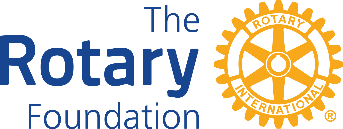 Club Rotary Foundation Committee2023-24 Grant CycleClub Name:   Club Rotary Foundation Committee ~ 2023-24Chair    	Name:   	Email:   	Phone:   The Rotary Foundation Annual Fund Goal 	Club’s goal for Rotary year 2023-24:   	Important – Please Club is encouraged to set an Annual Fund goal and entered it into Rotary Club CentralGrant Management Seminar 2023-24 Grant Cycle	Club members who participated (as least two members)		Name:   		Name:   		Name:   		Name:   